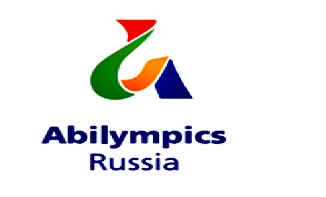 ПРОГРАММАпроведения II Воронежского Чемпионата  «АБИЛИМПИКС» - 2017 10 октября 2017 г. (площадка ГБПОУ ВО «Воронежский                                  государственный промышленно-гуманитарный колледж»)10 октября 2017 г. (площадка ГБПОУ ВО «Воронежский юридический техникум»)10 октября 2017 г., площадка ГБПОУ ВО «Воронежский государственный профессионально-педагогический колледж»10 октября 2017 г., площадка ГБПОУ ВО «Новоусманский многопрофильный техникум»10 октября 2017 г., площадка БУ ВО «Воронежский областной реабилитационный центр для инвалидов молодого возраста»11 октября 2017 года, (площадка ГБПОУ ВО «Воронежский государственный промышленно-гуманитарный колледж»)10 октября 2017 г., г. Воронеж, проспект Революции, д.2010 октября 2017 г., г. Воронеж, проспект Революции, д.2010 октября 2017 г., г. Воронеж, проспект Революции, д.20ВремяМероприятиеМесто проведения9.00-10.00Встреча, регистрация участников, экспертов и гостей Чемпионатафойе 3 этажа9.00-10.00-Экскурсия  по колледжу (для гостей и участников соревнований);- Выставка работ участников студии «Фитодизайн»;- Выставка декоративно-прикладного творчества обучающихся;фойе 3 этажаауд. № 5910.00-10.30Церемония открытия  Воронежского Чемпионата Абилимпикс-2017:- вступительное слово представителя Департамента  образования, науки и молодежной политики Воронежской области;- вступительное слово представителя Регионального центра развития движения «Абилимпикс»;- вступительное слово директора колледжа Анищевой Л.И.;- музыкальное приветствие от студентов колледжа;- представление участников и экспертов;- знакомство с программой проведения.актовый зал, 3 этаж11.00-11.30Размещение участников по рабочим местам, адаптация на рабочих местах, инструктаж по охране труда и технике безопасности, порядку работы участников.ауд. №12 , 1 этаж11.30-12.00Обед участников соревнованийСтоловая, 1 этаж12.00-18.00Соревновательная программа Чемпионата по компетенции «Веб-дизайн».ауд. №12, 1 этаж13.00-16.30Круглый стол « Перспективы развития движения «Абилимпикс» в Воронежской области» с участием представителей ОИГВ Воронежской области, директоров профессиональных образовательных организаций;Семинар «Организация обучения людей с инвалидностью в профессиональных образовательных организациях в Воронежской области»;Круглый стол «Территория равных возможностей» для педагогических работников профессиональных образовательных организаций Воронежской области;Мастер-класс «Песочная терапия» для участников деловой программы.конференц-зал, 3 этажактовый зал, 3 этажауд. 34, 3 этажСенсорная комната, 5 этаж18.00-18.30Ужинстоловая, 1 этаж18.00-18.30Заседание экспертов, подготовка протоколов по компетенциямауд. №12, 1 этаж18.30-19.00Отъезд участников и экспертов  соревнованийпостоянноИнформационное сопровождение мероприятия региональной прессой10 октября 2017 г., г. Воронеж, ул. Ленинградская, д.110 октября 2017 г., г. Воронеж, ул. Ленинградская, д.110 октября 2017 г., г. Воронеж, ул. Ленинградская, д.1ВремяМероприятиеМесто проведения10.30-11.00Прибытие участников и сопровождающих Чемпионата.фойе, 1 этаж11.00-11.30Размещение участников по рабочим местам, адаптация на рабочих местах, инструктаж по охране труда и технике безопасности, порядку работы участников. ауд. № 52, № 56, 4 этаж11.30-12.00Обед участников соревнованийСтоловая10.30- 18.30Фото - выставка «Гармония жизни»фойе 2 этажа12.00-18.00Соревновательная программа  Чемпионата по компетенциям: «Социальная работа», «Экономика и бухгалтерский учет»ауд. 52,  4 этажауд. 56, 4 этаж18.00-18.30Заседание экспертов, подготовка протоколов по компетенциям ауд. 58, 4 этаж18.00-18.30Ужин для участников соревнованийстоловая18.30 – 19.00Концертная программа творческих объединений и клубов техникумаактовый зал19.00 -19.30Отъезд участников и экспертов  соревнований10 октября 2017 г., г. Воронеж, пер. Ученический, д.110 октября 2017 г., г. Воронеж, пер. Ученический, д.110 октября 2017 г., г. Воронеж, пер. Ученический, д.1ВремяМероприятиеМесто проведения10.30-11.00Прибытие участников и сопровождающихфойе, 1 этаж11.00-11.30Размещение участников по рабочим местам, адаптация на рабочих местах, инструктаж по охране труда и технике безопасности, порядку работы участников.учебно-производственная мастерская11.30-12.00Обед участников соревнованийстоловая10.30- 18.30Выставка технического творчества обучающихся по профессиям «Маляр строительный», «Столяр», «Повар»фойе 2 этажа12.00-18.00Соревновательная программа  Чемпионата по компетенции  «Сухое строительство и штукатурные работы»учебно-производственная мастерская18.00-18.30Заседание экспертов, подготовка протоколов по компетенциям конференц-зал18.00-18.30Ужин для участников соревнованийстоловая18.30 – 19.00Концертная программа творческих объединений и клубов техникумаактовый зал19.00 -19.30Отъезд участников и экспертов  соревнований10 октября 2017 г., Воронежская область, с. Новая Усмань,  ул. Ленина, д. 31010 октября 2017 г., Воронежская область, с. Новая Усмань,  ул. Ленина, д. 31010 октября 2017 г., Воронежская область, с. Новая Усмань,  ул. Ленина, д. 310ВремяМероприятиеМесто проведения10.30-11.00Прибытие участников и сопровождающихфойе, 1 этаж11.00-11.30Размещение участников по рабочим местам, адаптация на рабочих местах, инструктаж по охране труда и технике безопасности, порядку работы участников.учебно-производственная мастерская11.30-12.00Обед участников соревнованийстоловая10.30- 18.30Выставка творческих работ обучающихся «НМТ»фойе 1 этажа12.00-18.00Соревновательная программа  Чемпионата по компетенции  «Кирпичная кладка»учебно-производственная мастерская18.00-18.30Заседание экспертов, подготовка протоколов по компетенциям ауд. № 14 ,1 этаж18.00-18.30Ужин для участников соревнованийстоловая18.30 – 19.00Концертная программа актовый зал19.00 -19.30Отъезд участников и экспертов  соревнований10 октября 2017 г., г. Воронеж, ул. Калининградская, д.11010 октября 2017 г., г. Воронеж, ул. Калининградская, д.11010 октября 2017 г., г. Воронеж, ул. Калининградская, д.110ВремяМероприятиеМесто проведения10.30-11.00Прибытие участников и сопровождающихфойе, 1 этаж11.00-11.30Размещение участников по рабочим местам, адаптация на рабочих местах, инструктаж по охране труда и технике безопасности, порядку работы участников.учебные кабинеты11.30-12.00Обед участников соревнованийстоловая10.30- 18.30Выставка творческих работ обучающихся актовый зал, 2 этаж12.00-18.00Соревновательная программа  Чемпионата по компетенции  «Лозопление» «Портной»учебные кабинеты18.00-18.30Заседание экспертов, подготовка протоколов по компетенциям ауд. № 14 ,2 этаж18.00-18.30Ужин для участников соревнованийстоловая, 1 этаж18.30 – 19.00Концертная программа  актовый зал, 2 этаж19.00 -19.30Отъезд участников и экспертов  соревнований11 октября 2017 г., проспект Революции, д.2011 октября 2017 г., проспект Революции, д.2011 октября 2017 г., проспект Революции, д.20ВремяМероприятиеМесто проведения10.00-12.00 Ярмарка вакансий для студентов СПО и ВУЗовМастер-класс для гостей Чемпионата «Песочная терапия»Занятие с элементами тренинга «Снятие психологического напряжения»ауд. №12, 1 этаж5 этаж, сенсорная комната5 этаж, ауд. № 5512.00-13.00Подведение итогов II Воронежского чемпионата «Абилимпикс»-2017.Торжественное вручение дипломов победителям Чемпионата.Представление сборной команды Воронежской области для участия в Национальном чемпионате  «Абилимпикс».Напутственное слово сборной команде от представителя Департамента  образования, науки и молодежной политики Воронежской области.актовый зал, 3 этаж13.00-13.30Концертная программа.актовый зал,3 этаж13.30-14.00Отъезд участников, экспертов и гостей ЧемпионатапостоянноИнформационное сопровождение мероприятия региональной прессой.